Большебратская Э.Э. Песочная терапияОглавлениеВведениеПесочная терапия в практикеОсновные принципы игр на пескеПять шагов организации игрового процессаМоделирование игр – сказок на песке Необходимое оборудованиеКонспекты занятийЗанятие 1Занятие 2Занятие 3 Занятие 4Занятие 5Занятие 6Занятие 7Занятие 8Занятие 9Занятие 10Занятие 11Занятие 12Занятие 13Занятие 14Занятие 15Занятие 16Занятие 17Занятие 18Занятие 19Занятие 20Занятие 21Занятие 22Речевой материал в помощь начинающим педагогамЗаключениеСписок использованной литературыПособие предназначено для психологов, учителей-логопедов, воспитателей, учителей русского языка, преподавателей ИЗО, специалистов дошкольных образовательных учреждений в качестве дополнительного методического материала.Эта книга дает читателю представление о песочной терапии - увлекательной и для родителей и для специалистов, форме психотерапевтической работы. Материал данного пособия поможет педагогам в увлекательной форме организовать занятия по психологии, логопедии, развитию речи, ознакомлению с окружающей средой, экологии. Рекомендуется использовать элементы данных игр и тренингов, как на занятиях, так и во время прогулок, предложенный материал способствует развитию у детей познавательных процессов (внимание, память, воображение, восприятие), интеллектуальных и эмоциональных способностей в процессе общения со взрослыми и со сверстниками.ВведениеПросто сыграем, как делают дети,Что “вне игры”, то для них - мишура,Это сладчайшее дело на свете –Общая наша игра!В настоящее время значительно возрос интерес специалистов - педагогов, психологов, логопедов - к специально организованным занятиям с детьми с использованием песочницы, не случайно ведь игра с песком как процесс развития самосознания ребенка и его спонтанной «самотерапии», известна с древних времен. Действительно, взаимодействуя с песком, ребенок проявляет чудеса фантазии. Волна ли смоет им созданное, или чья-то неосторожная нога раздавит творение — ребенок расстраивается недолго. Чаще всего он сам готов разрушить созданное, чтобы на прежнем месте с еще большим энтузиазмом приступить к новому строительству. Один сюжет жизни завершается, уступая место следующему. И так бесконечно.Принцип “терапии песком” был предложен еще Карлом Густавом Юнгом, замечательным психотерапевтом, основателем аналитической терапии. Быть может, естественная потребность человека “возиться” с песком, и сама его структура подсказали великому Юнгу эту идею. Ведь песок состоит из мельчайших крупинок, которые только при соединении образуют любимую нами песочную массу. Многие психологи видят в отдельных крупинках символическое отражение автономности человека, а в песочной массе воплощение Жизни во Вселенной.Формирование концепции «песочной терапии» (или «sand-play») занимались, в основном, представители юнгианской школы. Например, швейцарский аналитик Дора Калфф. Однако для обучающих целей уникальные возможности песка до недавнего времени практически не использовались. Чтобы заполнить этот пробел, создана система песочных игр, направленных на обучение и развитие личности в целом.Большой вклад в развитие «песочной терапии» внесли отечественные педагоги - Санкт – Петербурского Института специальной педагогики и психологии, которые являются авторами ряда книг по данной теме – Грабенко Т. М., Зинкевич-Евстигнеева Т. Д. «Чудеса на песке. Песочная игротерапия», Зинкевич-Евстигнеева Т.Д., Грабенко Т.М. «Игры в сказкотерапии», Зинкевич-Евстигнеева Т.Д., Нисневич Л.А. «Как помочь "особому" ребенку», Грабенко Т. М., Зинкевич-Евстигнеева Т. Д. «Чудеса на песке: Практикум по песочной терапии».Игры на песке – одна из форм естественной деятельности ребёнка. Именно поэтому мы, взрослые, можем использовать песочницу в ходе развивающих и обучающих занятий. Строя картины из песка, придумывая различные истории, мы в наиболее органичной для ребёнка форме передаем ему наши знания и жизненный опыт, события и законы окружающего мира. При этом мы еще и врачуем собственную Душу, усиливая своего Внутреннего Ребенка.Давайте отложим на время все наши проблемы и обратимся к Ребенку, живущему внутри каждого из нас. Наверняка, ему хочется творить что-то свое; ломать, чтобы почувствовать силу, но при этом чувствовать себя защищенным. Эти желания могут реализоваться в играх с песком.С каким упоением дети варят супы и каши из песка и кормят ими всех подряд: кукол, Вас, гостей! При этом, они часто повторяют услышанные от Вас реплики: “Чтобы съел все до конца!”, “Я так старалась!”, “Здесь много витаминов!”, “Ложку за маму, ложку за папу” и др.Именно на песке строится первый в жизни дом, сажается дерево, создается “семья”. Все это - Мир Ребенка, в котором он чувствует себя защищенно, где ему все близко и понятно. И это - отражение нашего Взрослого Мира.Быть может, когда Вы интуитивно почувствуете готовность подключиться к процессу саморазвития, тогда, надеемся, что наша книга поможет Вам в этом.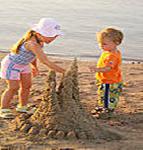 Песочная терапия в практикеЦели занятий (соответственно предмету ):1.        Создание естественной стимулирующей среды, в которой ребенок чувствует себя комфортно и защищено, проявляя творческую активность2.        Развитие познавательных и психических процессов: восприятия (формы, цвета, целостного восприятия), памяти, внимания, мышления, воображения, пространственных представлений3.        Развитие фонематического слуха, автоматизация звука в слогах, словах, обучение чтению4.        Дифференциация, автоматизация звуков, обучение чтению и письму5.        Совершенствование навыков и умений практического общения, используя вербальные и невербальные средства6.        Развитие фантазии, наглядно-образного мышления, словесно-логического мышления, творческого и критического мышления, побуждая детей к активным действиям и концентрации внимания, способствуя проявлению эмпатии7.        Снижение психофизического напряжения8.        Актуализация эмоцийЗадачи:Образовательные:1.        Учить детей последовательно и точно передавать увиденное, с учетом развития сюжета2.        Обучить умению отвечать на вопросы проблемно - поискового характера3.        Обучить специальным движениям и их выполнение детьми4.        Учить выстраивать композиции на песке по образцу5.        Закрепить представления об окружающем миреРазвивающие:1.        Развивать психические процессы (внимание, память)2.        Развивать логическое мышление3.        Развивать тонкие тактильные ощущения, мелкую моторику4.        Развивать умение действовать по инструкции5.        Стимулировать развитие сенсорно-перцептивной сферы, особенно тактильно-кинестетической чувствительностиВоспитательные:1.        Вызывать эмоционально положительное состояние, удовольствие от игр и совместной деятельности с другими детьми2.        Воспитать внимательное отношение к коллективу при организации групповой деятельности3.        Воспитывать слуховое внимание и память4.        Воспитывать доброту, бережное отношение ко всему живому5.        Совершенствовать навыки позитивной коммуникации6.        «Проигрывание» разнообразных жизненных ситуаций, создание композиций на пескеМетоды и приёмы:§   Дискуссии§   Беседы§   Игры – коммуникации§   Экологические и исторические игры§   Проективные игры§   Познавательные игры§   Рисование цветным песком§   Просыпание цветной морской солью§   Элементы сказкотерапии§   Музыкальное сопровождениеРазвивающие:1.        Развивать психические процессы (внимание, память)2.        Развивать логическое мышление3.        Развивать тонкие тактильные ощущения, мелкую моторику4.        Развивать умение действовать по инструкции5.        Стимулировать развитие сенсорно-перцептивной сферы, особенно тактильно-кинестетической чувствительностиВоспитательные:1.        Вызывать эмоционально положительное состояние, удовольствие от игр и совместной деятельности с другими детьми2.        Воспитать внимательное отношение к коллективу при организации групповой деятельности3.        Воспитывать слуховое внимание и память4.        Воспитывать доброту, бережное отношение ко всему живому5.        Совершенствовать навыки позитивной коммуникации6.        «Проигрывание» разнообразных жизненных ситуаций, создание композиций на пескеМетоды и приёмы:§   Дискуссии§   Беседы§   Игры – коммуникации§   Экологические и исторические игры§   Проективные игры§   Познавательные игры§   Рисование цветным песком§   Просыпание цветной морской солью§   Элементы сказкотерапии§   Музыкальное сопровождениеОсновные принципы игр на песке1.        Создание естественной стимулирующей среды, в которой ребёнок чувствует себя комфортно и защищено, проявляя творческую активностьДля этого подбираются задания, соответствующие возможностям ребенка; формулируется инструкция к играм в сказочной форме; исключается негативная оценка его действий, идей, результатов, поощряется фантазия и творческий подход2.        «Оживление» абстрактных символов: букв, цифр, геометрических фигур и пр.Реализация этого принципа позволяет сформировать и усилить положительную мотивацию к занятиям и личностную заинтересованность ребенка в происходящем3.        Реальное «проживание», проигрывание всевозможных ситуаций вместе с героями сказочных игрНа основе этого принципа осуществляется взаимный переход воображаемого в реальное и наоборот. Например, оказавшись в роли Спасителя Принцессы, ребенок не только предлагает выход из ситуации, но и реально разыгрывает ее на песке с помощью миниатюрных фигурок. Так, он «не деле» убеждается в правильности или ошибочности выбранного путиПять шагов организации игрового процессаПервый шаг - демонстрация песочницы Обычно мы говорим детям следующее. «Посмотрите, наша песочница заполнена песком наполовину, поэтому видны голубые борта. Как вы думаете, зачем это нужно? Действительно, борта символизируют небо. У песочницы есть еще один секрет, если мы с вами раздвинем песок, то обнаружим голубое дно. Как вы думаете, а это зачем нужно? Действительно, дно символизирует воду. Вы можете создать реку, озеро, море и даже океан. А с помощью кувшина с водой сухой песок легко превращается во влажный. Словом, здесь все подвластно вашей фантазии».Второй шаг - демонстрация коллекции фигурок Обычно мы говорим детям следующее. «Посмотрите здесь много самых разнообразных фигурок. Вы можете их рассмотреть, подержать в руках. Здесь есть и деревья, и дома, и люди, и многое другое. Создавая свой мир, свою картину в песочнице, вы можете использовать разные фигурки»Третий шаг - знакомство с правилами игр на песке Очень часто педагоги задают такие вопросы. «Как научить детей бережному отношению к песку? Как запретить кидать песок в глаза товарищам? Как объяснить, что рушить созданное другими нельзя?» Действительно, игры с песком выдвигают значительное число ограничений, запретов. Чтобы избежать нравоучений, мы рекомендуем познакомить детей с правилами в контексте некоего ритуала, постоянно повторяющегося действия, в котором эти правила проживаются и проигрываютсяЧетвертый шаг - формулирование темы занятия, инструкций к играм, основное содержание занятияЭтот шаг осуществляет сказочный герой (Песочный Человечек, Фея, черепаха Тортила и др). Он задает тему занятия, от его лица ведется увлекательный рассказ о каком-либо событии, он формулирует задания и загадывает загадки. Иными словами, весь образовательный материал преподносится детям этим сказочным персонажем. Он же ведет игровой процесс, контролирует его ход, резюмирует и анализирует результаты творческих работ, «коронует» и подбадривает каждого из ребятПятый шаг - завершение занятия, ритуал выходаЗавершая работу в песочнице, ребятишки разбирают свои постройки, расставляют игрушки на полки стеллажа; разравнивают песок, кладут ладони на поверхность песка и произносят слова благодарностиМоделирование игр – сказок на пескеНеобходимое оборудование1.        Водонепроницаемый деревянный ящикВнутренняя поверхность (дно и борта) окрашиваются в синий или голубой цвет. Таким образом, дно будет символизировать воду, а борта – небоЕсли будете заниматься подгруппой (3-4 человека) или индивидуально, его размер – 50 х 70 х 8см, для групповой работы размер песочницы увеличивается. Такой размер ящика соответствует оптимальному полю зрительного восприятия, и это позволяет охватывать его взглядом целиком2.        Чистый, просеянный песокОн не должен быть слишком крупным или слишком мелким. Пескомзаполняется меньшая часть ящика. Для песочных игр лучше, если он будет влажным. Таким образом, песок задает символическую «линию горизонта»3.        Цветной песокДошкольники эмоционально откликаются на яркие впечатления, следовательно, цветной песок необходим4.        Цветная морская сольЖелательно крупная – её можно использовать для развития мелкой моторики5.        «Коллекция» миниатюрных фигурок (высота их – не более 8 см)В набор игрушек могут войти:§   Человеческие персонажи§   Животные (домашние, дикие, доисторические, морские и др.)§   Транспорт (наземный, водный, космический, и др.)§   Растения (деревья, кусты, цветы, овощи и пр.)§   Естественные предметы (ракушки, веточки, камни, кости, яйца и пр.)§   Сказочные герои (злые и добрые)§   Бросовый материал (флаконы из – под духов, пробки)§   Пластиковые или деревянные буквы и цифры, различные геометрические фигуры (круги, треугольники, прямоугольники, пирамиды и др.)Словом, все, что встречается в окружающем мире, может занять достойное место в «коллекции». Сбор оборудования для игр не будет обременительным, так как сегодня каждый ребенок поможет в этом (фигурками из «Киндер - сюрприза», деталями конструкторов и пр.). Если для занятий не хватит каких-либо фигурок-образов, их можно вылепить из пластилина, глины, теста, вырезать из бумагиЧто нужно для игры в песок?А нужно, в сущности, так малоЛюбовь, желанье, доброта,Чтоб Вера в Детство не пропалаПростейший ящик из столаПокрасим голубою краской,Горсть золотистого пескаТуда вольется дивной сказкойИгрушек маленький наборВозьмем в игру….Подобно богуМы создадим свой Мир Чудес,Пройдя Познания ДорогуТеперь, есть все, чтобы отправиться вместе с ребенком в увлекательное путешествие по стране Песочных Игр. Итак, в путь!Во время занятий наряду с развитием тактильно-кинестетической чувствительности и мелкой моторики рук, ребенок учится прислушиваться к себе и проговаривать свои ощущения. А это способствует развитию речи, произвольного внимания и памяти, что очень важно для детей с нарушениями речи. Но главное - ребенок получает первый опыт рефлексии (самоанализа), учится понимать себя и других. Так закладывается база для дальнейшего формирования навыков позитивной коммуникации.Конспекты примерные и могут варьироваться в зависимости от предмета, от цели, задач, которые ставит педагог.Предлагается несколько вариантов: знакомства с Песочной страной, «Ритуалов входа и выхода», несколько персонажей, живущих в Песочной стране – вам выбирать! Главными качествами, которыми должен обладать педагог, использующий в коррекционной работе, занятия песочной терапией – это творчество и фантазия. Желаю творческих успехов!Начало формыКонспекты занятийТема: «Чувствительные ладошки»Материал: Песочница - деревянный ящик, окрашенный в синий цвет, в нем песок (сухой и влажный)Ход занятияПедагог приглашает детей к песочнице. Они садятся на стулья вокруг «песочницы», прикрытой тканьюПедагог: Здравствуйте, дети! Я очень рада видеть вас. Мы с вами сегодня начнем знакомство с волшебной страной. Она не обычная песочная. Но чтобы попасть в нее нужно произнести волшебные слова и совершить специальный, волшебный ритуалРитуал «входа» в Песочную страну:Звучит музыкаПедагог: Чтобы попасть в Песочную страну, нужно встать вокруг песочницы и взяться за руки. Вытяните руки над песочницей ладонями вниз. Закройте, пожалуйста, глаза и произнесите за мной заклинание: В ладошки наши посмотри,В них доброту, любовь найдиЧтоб злодеев побеждать,Мало просто много знатьНадо быть активным,Смелым, добрым, сильнымА еще желательноДелать все внимательно!Педагог снимает ткань с песочного листаПедагог: Мы начинаем с вами путь по волшебной Песочной стране. Здесь пока еще ничего нет, но скоро вы станете настоящими творцами и добрыми волшебниками, познакомитесь с жителями этой прекрасной страны. Вы пока их не видите, а знаете почему? Они вас еще боятся, не доверяют вам. Ведь они не знают мы добрые или злые, пришли творить хорошее или плохоеПедагог: Жители немножко за нами понаблюдают, и если мы им поправимся, то на следующих занятиях они обязательно придут к нам в гостиПедагог: Будем с вами делать все правильно?(Ответы детей)Педагог: Хорошо, тогда начинаем - Мы сейчас с вами поиграем в одну очень интересную игру «Отпечатки рук»Ход игры:На ровной поверхности песка дети и взрослый по очереди делают отпечатки кистей рук: внутренней и внешней стороной. Важно задержать руку на песке, слегка и вдавив ее, и прислушаться к своим ощущенияма машина, санки или проползла змея- Поставьте ладонь на ребро и выполните те же движения- Пройтись ладошками по проложенным трассам, оставляя свои следы, представив, что это мы путешествуем с вами- А теперь при помощи наших ладошек, пальчиков, кулачков нарисуем на поверхности песка причудливые волшебные узоры- Сейчас мы будем рисовать на поверхности песка отдельно каждым пальчиком поочередно правой и левой рукой. Потом - одновременно (сначала только указательными, затем - средними, безымянными, большими и, наконец, мизинчиками)- Поиграем по поверхности песка как на пианино- А теперь нарисуем с вами солнышко из отпечатков наших рук……- Молодцы, а сейчас нарисуйте на песке каждый свое настроениеПо окончании работы педагог предлагает детям вымыть руки и сесть на стульяРефлексия занятия:Педагог: Дети, сегодня мы с вами начали знакомство с волшебной страной. Узнали, какой песок на ощупь. Чем отличается сухой песок от влажного. У меня сейчас очень хорошее настроение: я много узнала нового. А что нового узнали вы? (Ответы детей)Ритуал «выхода» из Песочной страныТеперь мои милые, протяните руки над песочницей и сделайте движение, как будто вы скатываете шарик. Теперь приложите его к сердцу и повторяйте за мной:«Мы берем с собой все важное, что было сегодня с нами, все, чему мы научились!»Педагог: До следующей встречи!Тема: «Знакомство с Песочным Человечком»Материал: Песочница, в ней песок (сухой и влажный)Ход занятияПедагог приглашает детей к песочнице. Они садятся на стулья вокруг песочницыПедагог: Здравствуйте! Ребята, сегодня к нам пришел песок, чтобы поведать свои тайны, рассказать интересные истории и сказки. Здесь, в нашей песочнице, живет властелин песка — Песочный Человечек. Он очень веселый и знает много игр. Но раскрывать свои секреты он сможет только тем, кто готов соблюдать его законы. Песочный Человечек редко показывается людям, но если мы настоящие волшебники, то сможем его увидетьДети. Как его увидеть? Как? Где человечек?Педагог: Для этого нам необходимо встать вокруг песочницы, взяться за руки. И каждый должен назвать свое имяДети. Я - Ася. Я - Рома. Я - СережаПедагог: А теперь мы должны поведать Песочному Человечку о наших добрых делах. Но давайте договоримся, что Ася расскажет о том, какие добрые дела совершил Рома, Рома расскажет о Сереже, Сережа — о Кате. Так мы докажем Песочному Человечку, что мы — настоящие волшебники. Ведь волшебники постоянно совершают добрые делаДети. А он нас услышит? Как? Где он? Его не видно!Педагог: Хозяин нашей песочницы очень чутко прислушивается ко всему, что здесь происходит. Другое дело, если мы ему не понравимся, не сможем доказать, что мы достойны узнать его тайны и сказки, сыграть с ним в увлекательные игры, — он так и не появится!Дети. Мы хорошие и добрые!Педагог: Это надо доказать! Песочный Человечек нас слушает очень внимательно и пустым словам не доверяет, ему нужны фактыМилый Песочный Человечек! Я - Ирина Евгеньевна, я хочу рассказать тебе об Асе. Асенька очень любит животных, она заботится о наших хомячках, всегда накормит их, напоит, вычистит клетку. Благодаря Асе они у нас не болеют и всегда веселы. Теперь твоя очередь, Ася!Ася. Я расскажу о Роме? Рома хороший, он конфеты всем даетПедагог: Песочный Человечек, Ася тебе хочет сказать, что Рома щедрый, заботливый мальчик, всегда думает о своих друзьях и знает, чем их порадовать Я правильно тебя поняла, Ася?Ася. Правильно!Ритуал «входа» в Песочную страну:Звучит музыкаПедагог: Когда с помощью взрослого ребята рассказали о добрых делах друг друга, то взрослый просит их разъединить руки, положить свои раскрытые ладошки в песочницу, закрыть глаза и произнести заклинание:В ладошки наши посмотри,В них доброту, любовь найди,Песочный Человек, приди!Педагог: Откройте глаза, дети!(От лица Песочного Человечка)Я вас слушал, я вас слышал,Вы такие молодцы!Вы — волшебники-творцыЯ открою вам секреты,Только знать надо при этомПравила моей страныОчень все они просты!Я сейчас их изложуИ запомнить попрошу!Вы готовы мне внимать?Значит, можно начинать?Повторяйте все за мной!Вредных нет детей в стране —Ведь не место им в песке!Здесь нельзя кусаться, дратьсяИ в глаза песком кидаться!Стран чужих не разорять!Песок — мирная странаМожно строить и чудить,Можно много сотворить:Горы, реки и моря,Чтобы жизнь вокруг былаДети, поняли меня?Или надо повторить?!Чтоб запомнить и дружить!(Несколько раз дети повторяют правила работы с песком, начиная со слов «Здесь нельзя кусаться, драться ..»)Педагог: Ребята, а сейчас Песочный Человечек нам предлагает сыграть в игру «Песочный круг».Правила игры просты: вы можете нарисовать любыми способами круг и украсить его различными предметами: камешками, семенами, ракушками, монетами, пуговицами и т.д. После этого вам нужно дать название своему песочному кругу, рассказать о нем.Так же можно украсить отпечатки своих ладоней, придумайте историю о каждом пальчике: кто он такой, что он любит и не любит- Прежде чем приступить к игре Песочный Человечек нам подсказывает, что песок должен быть влажным. А как это сделать?- Правильно, его нужно полить. Теперь приступайте!- Молодцы, а сейчас нарисуйте на песке каждый свое настроение. Давайте, попрощаемся с Песочным Человечком!Дети прощаютсяПо окончании работы педагог предлагает детям вымыть руки и сесть на стульяРефлексия занятия:Педагог: Дети, сегодня мы с вами познакомились с волшебной страной, с Песочным Человечком. Узнали, какой бывает песок. Чем отличается сухой песок от влажного. У меня сейчас очень хорошее настроение: я много узнала нового. А что нового узнали вы? (Ответы детей)Ритуал «выхода» из Песочной страныВ ладошки наши посмотри —Мудрее стали ведь они!Спасибо, милый наш песок,Ты всем нам подрасти помог!После произнесения этих слов ребята прощаются с Песочным ЧеловечкомТема: «В гостях у Песочной феи»Материал: Песочница, в ней песок (сухой и влажный), кукла – Песочная фея, кисточки, пульверизаторы, магнитофонХод занятияЗвучит спокойная, тихая музыка. Дети заходят в кабинет и подходят к педагогу, здороваются.Педагог: Ребята, а вы любите сказки? Я тоже очень люблю! Особенно те, в которых есть добрые волшебники и феи. Сегодня я вам хочу рассказать одну сказку. Где-то далеко-далеко за морем-океаном, в тридевятом царстве, в тридесятом государстве живет себе, поживает Песочная фея. И эта фея – не простая, она добрая волшебница, которая любит детей и очень хочет с вами познакомитьсяПедагог: А вы хотите попасть в сказку и познакомиться с ней?...Дети. Да!Педагог: Но чтобы попасть в сказку, нужно очень сильно, всей душой, всем сердцем верить в чудеса и всем вместе произнести волшебные слова. Может быть, кто то из вас знает волшебные слова из сказок?...Дети. (Ответы)Педагог: Я сейчас скажу вам заклинание, а вы постарайтесь его запомнить:Песочная фея нам помоги,В страну волшебную перенеси,В ладоши мы хлопнемРаз, два и три,Сердце свое для добра распахни!Звучит музыка Педагог: Вот мы и очутились в сказочной стране. Педагог берет куклу - Песочную фею и говорит: Ребята, посмотрите фея очень грустная… Давайте я спрошу у феи, что случилось? Педагог делает вид, будто фея говорит ему что-то на ухо, при этом меняет свое выражение лица: удивленное, озадаченное…Педагог: Фея рассказала мне, что во Вселенной была песочная страна с зелеными лесами, красивыми цветами, голубыми озерами и солнечными городами. Жители этой страны были очень счастливы, потому-то им никто ничего не запрещал. Они могли, есть конфеты, кататься на каруселях, бегать по лужам, разговаривать с необычными животными, птицами и цветами, дружить с гномами, петь и танцевать. Но однажды злой волшебник уничтожил все в песочной стране. И стала песочная страна темной и безжизненнойПедагог: Добрые мои друзья, готовы ли вы помочь фее вернуть красоту в ее страну?... Дети. (Ответы)Педагог: Спасибо, что вы согласились помочь фее. Нам в пути помогут: верность, доброта, смелость и дружбаДавайте крепко возьмемся за руки и произнесем волшебные слова:Песочная фея нам помоги,В страну волшебную перенеси,В ладоши мы хлопнемРаз, два и три,В песочной стране окажемся мы!Педагог: А вот и песочная страна, где живут друзья песочной феи. Посмотрите. Как здесь пусто и тоскливо. Один песок. Но этот песок не простой. Он волшебный. Он может чувствовать прикосновения. Слышать. ГоворитьРитуал «входа» в Песочную странуУпражнение «Здравствуй, песок!» Дети различными способами дотрагиваются до пескаПедагог: Положите ладошки на песок. Давайте его погладим внутренней, затем тыльной стороной ладони. Какой песок?.. Дети: (сухой, шершавый, мягкий)Педагог: Давайте с ним поздороваемся: «Здравствуй песок!». Послушайте… Он с вами здоровается. Вы все слышите?.. Плохо слышите, потому что ему грустно и одиноко. Он говорит тихим голосомПедагог: А давайте его развеселим! Пощекочем его сначала одной рукой каждым пальчиком, затем другой. А теперь пощекочем двумя руками. Теперь плавными движениями как змейки побежали по песку пальчиками. Вы слышите, как он смеется?...Педагог: Давайте его погладим между ладонями. Возьмите в руки песок крепко-крепко, потихоньку отпустите. Еще раз давайте его возьмем в руки крепко, чтобы ни одна песчинка не упала с кулачков. Песочек, мы тебе поможем!Педагог: Молодцы, ребята, вот мы и развеселили песок! Игра-упражнение «Песочные прятки»Педагог: Злой волшебник заточил всех песочных жителей в темницу. Там им темно, холодно, одиноко. Мы должны помочь выйти им оттуда. Но наших маленьких друзей охраняют слуги волшебника. Чтобы они нас не увидели, нам нужно спрятаться и сказать заклинание. Давайте с вами возьмем, друг друга за руки, закроем глаза и произнесем заклинаниеПесочная фея нам помоги,В темницу друзей заточили враги,Взмахнем нашей кисточкойРаз, два и три,И наших друзей мы спасем из бедыПедагог предлагает детям взять кисточки и аккуратно раскопать песочек во всех уголочках Песочной страны и вызволить друзей из темницы. Дети с помощью кисточек откапывают спрятанные в песке игрушкиПедагог: Я горжусь вами! Вы так старались! Посмотрите, как светятся у них глазки, они улыбаются вам! И вы улыбнитесь им в ответ Педагог: Ребята, мы спасли жителей Песочной страны, но посмотрите вокруг все разрушено. Нам с вами предстоит все создавать сначала. Посмотрите на песок, он какой?Дети: Сухой Педагог: А из такого песка можно что – нибудь построить?Дети: НЕТ!!!Педагог: Но нам нужно оживить песок. А что нужно всему живому (растениям, птицам, животным, людям) для жизни? Дети: Вода!Педагог: Конечно, вода. Но нам нужны будут помощники, так как мы одни не справимся. Давайте позовем дождик, который поможет нам все оживить, ведь у дождика все капли – волшебныеУпражнение «Песочный дождик». Каждому ребенку выдается пульверизатор, с помощью которого они опрыскивают песокПедагог: Посмотрите, сколько волшебных капель нам приготовил дождик. Берите их и начинайте поливать песок:Дождик, лей веселей!Теплых капель не жалейДля лесов, для полейИ для маленьких детейИ для мам и для папКап – кап! Кап – кап!Педагог: Вы чудо помощники! Песок вам очень благодарен. Но ведь злого волшебника, который заколдовал песочную страну мы так и не прогнали и не победили!Упражнение «Победитель злости». Звучит музыкаПедагог: Давайте вылепим из песка плотный шар. А теперь на этом шаре нарисуем злого волшебника. А какой он, волшебник? Начало формыДети: (злой, не любит детей, не хороший) Дети по примеру взрослого делают из мокрого песка шар, на котором обозначает углублениями или рисует глаза, нос, рот Педагог: Это «шар-злюка». Теперь разрушьте песочный шар и прогоните злого волшебника, не забывая про волшебные слова: «Прогоняем злость, приглашаем радость». Дети кулачками, ладонями, пальцами разрушают песочный шарПедагог: Теперь медленно выравните поверхность песка руками. Давайте положим ладошки на песок. Вы чувствуете, что больше нет злого волшебника? Я вас поздравляю, мы справились с заданием. Мы победили злость! Упражнение «Узоры на песке»Педагог: Посмотрите, в нашей Песочной стране нет радости и жизни. Нам надо вернуть красоту этому маленькому миру. Вы любите рисовать?.. Дети: ответыПедагог: Я надеюсь, что вы хорошо рисуете. Я вам предлагаю рисовать необычным способом: на песке пальцами, руками. Давайте нарисуем красивые узоры на песке, а потом их украсим волшебными бусинами. Посмотрите, какие узоры на песке можно нарисовать. Педагог рисует узоры (прямые и волнистые дорожки, заборчики, лесенки). Придумайте свой узор, рисунокПедагог: Замечательно! Посмотрите на узоры своих друзей, вам понравились они? Дети: ответыПедагог: Теперь нужно, чтобы страна стала такой же радостной и счастливой, какой и была раньше (звучит фонограмма песни Н.Королевой «Маленькая страна»). Посмотрите, что расколдовали еще. Педагог протягивает детям коробочки с растениями (деревьями, цветами); различными зданиями, постройками; животными Дети расставляют предметы на пескеПедагог: Песочная страна ожила! Спасибо, мои маленькие волшебники! А нам пора возвращатьсяПо окончании работы педагог предлагает детям вымыть руки и сесть на стульяРефлексия занятия:Педагог: Дети, сегодня мы с вами познакомились с волшебной страной, спасли жителей Песочной страны, оживили саму страну! Узнали, какой бывает песок. Чем отличается сухой песок от влажного. Сами приготовили влажный песок. Мы с вами сегодня совершили много хороших поступков. У меня радостное настроение, я рада помочь жителям Песочной страны. А какое у вас настроение и что нового узнали вы? (Ответы детей)Ритуал «выхода» из Песочной страныВ ладошки наши посмотри —Мудрее стали ведь они!Спасибо, милый наш песок,Ты нам смелее стать помог!Тема: «Путешествие золотой рыбки»Материал: Песочница, в ней на песке - золотая рывка, вылепленная из влажного цветного песка.Влажный песок, сухой цветной песок, поднос с камешками, формочки для песка в виде рыбок, музыкальное сопровождениеХод занятия Педагог приглашает детей к песочнице. Они встают вокруг «песочницы», прикрытой тканьюПедагог: Доброе утро, солнцу и птицам! Доброе утро, улыбчивым лицам!Доброе утро, дети! Я рада вас видеть! Мне хочется передать частичку своего тепла вам. Давайте, возьмемся за руки. Вы почувствовали мое тепло?Дети: (Ответы детей)Педагог: А теперь давайте, улыбнемся друг другу, и у нас настроение станет еще лучше.Педагог: Ребята, давайте мы сегодня с вами поздороваемся не только словами, но и жестами. Ручка с ручкой. Носик с носиком. Лобик с лобиком. Локоток с локотком. Коленка с коленкой. (Дети здороваются по кругу)Дети садятся на стульчики по кругуПедагог: Я пригласила вас, чтобы отправиться в удивительную страну. В ней живет хранитель песка - Песочный принц. Он очень веселый, знает много игр, историй, сказок, но поделится всем только с тем, кто будет соблюдать его правила. Кто из вас догадался, куда мы отправляемся?Дети: (Ответы детей)Педагог: Правильно, в песочную страну. Теперь, давайте вспомним заклинание и можно отправляться в путь. Положите свои раскрытые ладошки в песочницу, закройте глаза и произнесите заклинание:Ритуал «входа» в Песочную странуВ ладошки наши посмотри,В них доброту, любовь найди.Песочный принц приди!Звучит музыка, из-за занавеса появляется Песочный принцПедагог: Дети, откройте, пожалуйста, глаза. Давайте знакомиться с Песочным принцем. Послушаем, что он нам скажетПесочный принц:Я открою вам секреты,Только надо знать при этомПравила моей страныЗдесь нельзя кусаться, драться!И нельзя песком кидаться!Можно строить и творить:Горы, реки и моря -Чтобы жизнь вокруг была!Никого не обижать,Ничего не разорять!Это мирная странаДети, поняли меня?!(Музыка затихает. Дети вместе с педагогом повторяют стихотворение со слов "Здесь нельзя кусаться, драться...")Рассказ Песочного принца.Друзья мои, садитесь на стулья. Я расскажу вам историю про Золотую рыбку. (Звучит музыка)В сказочной песочной стране жила прекрасная Золотая рыбка. Все обитатели ее любили, и она всех любила, но у нее не было подружек, похожих на нееОднажды Золотая рыбка узнала, что в другой стране живут веселые, добрые, умелые дети, которые умеют лепить золотых рыбок"Они мне обязательно помогут!" - подумала Золотая рыбкаИ позвонила в наш детский садОна приглашает вас в Песочную страну(Звучит музыка и педагог снимает ткань с песочницы)Педагог: Посмотрите, вот она, Золотая рыбка! Правда, красивая? Дети делятся впечатлениямиПедагог: Итак, друзья мои, как вы считаете, мы сможем помочь рыбке? Дети: (Ответы детей)Педагог: Давайте, попробуем слепить из влажного песка подружек золотой рыбке(Звучит музыка, и педагог вместе с детьми лепит)Педагог: Какие разные у нас получились рыбки, но все - таки они такие яркие, как Золотая рыбка. Что необходимо сделать, чтобы они засияли, засверкали и превратились в настоящих золотых рыбок? Дети: (Предложения детей)Педагог: Возможно, нам поможет цветной песокДети вместе с педагогом украшают рыбокПедагог: Теперь все рыбки яркие. Давайте теперь украсим и водоем, где они обитают. На дне хорошо видны камешкиПедагог выставляет поднос с камешками, дети выкладывают их на песке Педагог: В сказочной подводной стране есть растения. Кто знает, как они называются?Дети: (Водоросли)Педагог: Какого они цвета? Дети: (Зеленого, бордового) Педагог: Возьмем цветной песок и "нарисуем" водорослиПо окончании работы педагог предлагает вымыть рукиИгра: «Рыбки» (Звучит музыка)Педагог: Дети, давайте с вами поиграем. Представьте, что вы маленькие, чудесные рыбки. Вы плещетесь в воде, играете друг с другом. Вам весело и спокойноДети изображают рыбокПедагог: Но вдруг появилась злая акула. Вам стало страшно. Вы затаились на дне, и ждете, когда она уплыветПедагог: Акула плавает вокруг рыбок, никого не находит и уплываетПедагог: Вам становится спокойно, страх уходит, вы снова начинаете плавать. Дыхание ровное, вам хорошо и уютноПедагог: Молодцы!Рефлексия занятия:Педагог: Сегодня мы познакомились с Песочным принцем, который научил нас правилам игры с песком, мы помогли Золотой рыбке приобрести друзей и стать по-настоящему счастливой. Мы с вами создавали сказку, а это самое прекрасное - быть добрым творцомУ меня сейчас очень хорошее настроение. А у вас? Я узнала много интересного и прекрасно отдохнула, играя с вами и Песочным принцем. А что узнали вы?Дети: ответы детейПедагог: А теперь пора прощаться с Песочным принцем и с золотыми рыбкамиДети прощаютсяРитуал «выхода» из Песочной страныПедагог: Теперь мои милые творцы встанем в круг над песочницей, протяните свои руки вперед и сделайте движения, как будто вы скатываете шарикНачало формыТеперь приложите его к сердцу и повторяйте за мной:Мы берем с собой все важное, что было сегодня с нами, все чему мы научились!Педагог: Я рада была вас видеть, до следующей встречи! Тема: «Солнечный мальчик»Материал: Песочница, в ней на песке портрет «Солнечного мальчика», нарисованный цветным песком, сухой цветной песок, кукла Песочный принцХод занятия Педагог приглашает детей к песочнице. Они садятся на стулья вокруг «песочницы», прикрытой тканьюПедагог: Здравствуйте, мои дорогие! Я очень рада вас видеть. Сегодня мы снова встречаемся с Песочным принцемРитуал «входа» в Песочную странуЧтобы попасть в Песочную страну, сначала надо встать вокруг песочницы и взяться за руки. Теперь назовите свои имена. Вытяните руки над песочницей ладонями вниз. Закройте, пожалуйста, глаза и произнесите за мной заклинаниеВ ладошки наши посмотри,В них доброту, любовь найдиПесочный принц, приди!Звучит музыка, педагог берет в руки куклу Песочного принцаПедагог: Дети, откройте, пожалуйста, глаза. Давайте поздороваемся с Песочным принцем. Послушаем, что он нам скажетПесочный принц:Здравствуйте, мои милые дети! На прошлом занятии я познакомил с правилами моей страны. Вы их запомнили?Дети: (Ответы детей)Педагог: Сейчас мы все вместе произнесем правила Песочной страны с тех слов, которые говорят, что нельзя делать в Песочной странеЗдесь нельзя кусаться, драться!И нельзя песком кидаться!Можно строить и творить:Горы, реки и моря –Чтобы жизнь вокруг была!Никого не обижать,Ничего не разорять!Это мирная странаДети, поняли меня?!Рассказ Песочного принцаЯ рад, что вы, друзья, хорошо запомнили мои правила! Садитесь на стулья, и я расскажу вам еще одну удивительную историюЗвучит музыкаВ Песочной стране жил Солнечный мальчик. Он любил смотреть на все красивое, безобразное же под его взглядом прекращалось в прекрасное. Он любил слушать мелодичные нежные звуки, но если он слышал, что кто – то зовет на помощь, спешил к этому человеку, животному или растению и согревал его теплом своей души, делился всем, чем мог. Доброта - самая главная защита! Обитатели волшебной страны очень любили егоСолнечный мальчик был великим фантазером: перед тем как заснуть, он закрывал глаза и представлял, как летает над морями, океанами, лесами, горами, снегами, погружается в морские пучины, взлетает к звездам, забирается в расщелины скал, перепрыгивает пропасти, спускается в пещеры« Ах, как красива наша планета!» - думал Солнечный мальчик. Как сделать ее еще прекрасней? Какими сильными должны быть лучи моей любви, чтобы растопить зло, оставшееся на Земле! Какими добрыми и умелыми должны быть мои руки, чтобы превратить ее в цветущий розовый сад!"Музыка затихает, педагог снимает ткань с песочницыПедагог: Друзья мои, как мы можем помочь Солнечному мальчику превратить Землю в цветущий сад?Дети: (Ответы детей)Педагог: Сейчас попробуем создать Мир счастья в песочной странеЗвучит музыкаПедагог начинает создавать абстрактную картину из цветного песка вокруг портрета Солнечного мальчика: подает пример для подражания и способствует развитию фантазии.Если кто-то из детей задумал изобразить что-то конкретное, это необходимо поощрить, но обязательно попросить, чтобы ребенок объяснил, почему у него возникло такое желание. Следует обратить внимание на то, какой песок использует каждый ребенок: цвет - это показатель его эмоционального состояния на данный момент.Музыка затихаетПедагог: Вот и получилась у нас картина, искрящаяся разными красками. У меня на душе спокойно и светло. Я знаю: зло никогда не поселится в нашей Песочной стране, потому что у вас добрые сердца и золотые рукиНачало формыПедагог предлагает детям вымыть рукиЗвучит музыкаУпражнение «Вверх по радуге»Цель: стабилизация эмоционального состояния.Инструкция: Все встают, закрывают глаза, делают глубокий вдох и представляют, что вместе с этим вздохом они взбираются вверх по радуге, а выдыхая -съезжают с нее, как с горки. Упражнение повторяют трижды, затем желающие делятся впечатлениями. Можно повторить упражнение с открытыми глазами еще 3-4 разаРефлексия занятия:Педагог: Песочный принц познакомил нас сегодня с Солнечным мальчиком, который любит все живое и доброе на Земле. Чтобы стать по-настоящему счастливым, необходимо делать добрые дела, создавать прекрасное, и верить в свои силы. У меня сейчас очень хорошее настроение, я прекрасно отдохнула, играя с вами и с Песочным принцемА какое у вас настроение?Дети: (Ответы детей)Педагог: А сейчас нам пришла пора возвращаться в детский садРитуал «выхода» из Песочной страны Теперь мои милые творцы встанем в круг над песочницей, протяните свои руки вперед и сделайте движения как - будто вы скатываете шарик. Теперь приложите его к сердцу и повторяйте за мной:Мой дом – Вселенная, а я – её частичка,Частичка – точечка, частичка – невеличкаЗвездочка блистает – тоже точечка,Но свет её сияет и путь всем освещаетЯ звездочкой блесну, всем людям помогу!Педагог: Я была рада видеть вас, до свидания, до следующей встречиТема: «Колобок»Материал: Песочница, в ней Колобок, вылепленный из влажного цветного песка, сухой и влажный цветной песок, игрушка КолобокХод занятия Педагог приглашает детей к песочнице. Они садятся на стулья вокруг «песочницы», прикрытой тканьюПедагог: Здравствуйте, дети! Я снова очень рада видеть вас здесь. Мы сегодня с вами отправимся в путешествие. Как вы думаете куда?Дети: (Ответы детей)Педагог: Правильно, в Песочную страну. В Песочной стране мы с вами познакомились с хранителем песка. Помните, как его зовут?Дети: (Ответы детей)У Песочного принца есть очень много друзей и помощников. Сегодня один из них придет к нам в гости. Он очень веселый и добрый, знает много историй и сказок, но поделится только с тем, кто будет соблюдать правила Песочной страны. Мы с вами их уже знаемРитуал «входа» в Песочную странуЧтобы попасть в Песочную страну, нужно встать вокруг песочницы и взяться за руки. Вытяните руки над песочницей ладонями вниз. Закройте, пожалуйста, глаза и произнесите за мной заклинаниеВ ладошки наши посмотри,В них доброту, любовь найдиЧтоб злодеев побеждать,Мало просто много знатьНадо быть активным,Смелым, добрым, сильнымА еще желательноДелать все внимательно!Звучит музыка. Педагог берет в руки игрушку — «Колобок»Педагог: Откройте, пожалуйста, глаза. Посмотрите, кто к нам пришел в гости? Дети: (Ответы детей)Педагог: Давайте для нашего гостя повторим правила Песочной страны, чтобы он убедился, что мы их хорошо знаемМузыка затихает. Дети вместе с педагогом повторяют стихотворение прошлых занятий со слов «Здесь нельзя...»Здесь нельзя кусаться, драться!И нельзя песком кидаться!Можно строить и творить;Горы, реки и моря –Чтобы жизнь вокруг была!Никого не обижать,Ничего не разорять!Это мирная странаДети, поняли меня!?Рассказ КолобкаРебята, здравствуйте! Садитесь на стульчики. Я хочу, познакомиться с каждым из вас.Начиная с педагога, дети берут Колобка в руки и называют ему свои именаВот мы с вами и познакомились. Я расскажу вам историю моего друга, тоже КолобкаВы помните сказку о Колобке, знаете, какие неприятности случаются с Колобками?Дети: (Ответы детей)Вот и с этим моим другом случилась беда. Злая волшебница очень разозлилась на него из-за того, что он добрый, весёлый, помогает всем вокруг. Взяла и заперла его одного в комнате и на дверь наложила заклятие. Дверь смогут открыть только очень смелые, добрые, веселые, много знающие дети. Я не смог помочь своему другу потому, что есть еще одно препятствие. Нужно оставить отпечаток своей ладошки у заколдованной двери, а ведь у меня нет рукОт Песочного принца я узнал, что в этом детском саду живут очень отважные дети. Вы мне и моему другу, Колобку, поможете?Дети: (Ответы детей)Педагог: Конечно, наши дети помогут твоему другу и не только освободят от злой волшебницы, но и слепят ещё для него друзейМузыка затихает. Педагог снимает ткань с песочницыКолобок: Посмотрите, вот мой друг, совсем один не может никуда двинуться. Как ему грустно и страшно!Педагог: Не волнуйся Колобок, мы с ребятами поможем твоему другу. Дети, давайте сначала расколдуем дверь. Встаньте вокруг песочницы и оставьте отпечатки своих ладоней на пескеДети выполняютПедагог: Ура! Получилось! Мы дверь с вами расколдовали. А сейчас попробуем с помощью формочек слепить из сырого песка друзей для колобкаЗвучит музыка. Педагог вместе с детьми лепит колобковКолобок: Какие разные получились колобки, но все-таки чего — то не  хватаетПедагог: Не волнуйся, сейчас - мы все исправим. Правда, дети? Как вы думаете, чего не хватает нашим колобкам? Дети: (Предложения детей)Педагог: Безусловно, нам поможет цветной песок, при помощи него мы сможем сделать колобкам глазки, ротик.Дети разукрашивают колобков цветным пескомПедагог: Теперь все колобки в порядкеПо окончании работы педагог предлагает детям вымыть руки и сесть на стульяРелаксация: Звучит музыкаУпражнение «Воздушный шарик»Цель: показать, что дыхание является способом релаксации и обретения спокойствия, научить «вдыхать» и «выдыхать».Инструкция:1. Представьте, что в вашей груди находится воздушный шарик. Вдыхая воздух через нос, до отказа заполните легкие воздухом. Выдыхая воздух ртом, почувствуйте, как он выходит из легких2. Не торопясь, повторите. Дышите и представляйте, как шарик наполняется воздухом и становится больше3. Медленно выдохните ртом, как будто воздух тихонько выходит из шарика.4. Сделайте паузу, посчитайте до 55. Снова вдохните и наполните легкие воздухом. Задержите его, считая до 3, представьте, что вы надутый шарик6. Выдохните. Почувствуйте, как теплый воздух проходит через легкие, горло, рот.Повторить упражнение 3-4 разаОбсудить с детьми, что они чувствовали, выполняя это упражнениеРефлексия занятия:Педагог: Сегодня мы с вами познакомились с Колобком, который попросил у нас помощи. За кого он так сильно переживал?Дети: (Ответы детей)Педагог: Правильно, он беспокоился о своем друге. Как вы думаете, мы помогли ему?Он стал счастливым?Дети: (Ответы детей)Педагог: Мы освободили Колобка от колдовства, помогли приобрести новых друзей и стать по - настоящему счастливым. Мы с вами создавали сказку. Как вы считаете, добрую или злую? Дети: (Ответы детей)Педагог: Вы были сегодня добрыми творцами. У меня сейчас очень хорошее настроение: я много узнала нового. А что у знали вы? Какое у вас настроение?Дети: (Ответы детей)Педагог: А сейчас, мои милые сказочники, пришла пора прощаться Ритуал «выхода» из Песочной страныВ ладошки наши посмотри —Мудрее стали ведь они!Спасибо, милый наш песок,Ты нам смелее стать помог!Педагог: Я была рада вас видеть, до скорой встречи! Тема: «Осень в Песочной стране»Материал: Песочница, в ней на песке - силуэты деревьев, вылепленные из влажного песка, игрушка Песочный принц, игрушки «Киндерсюрприз», влажный песок, цветной песок, формочки для песка (в виде листьев, фруктов, грибов)Ход занятия Педагог приглашает детей к песочнице. Они садятся на стулья вокруг «песочницы», прикрытой тканьюПедагог: Здравствуйте, дети! Я снова очень рада видеть вас здесь. Сегодня мне из Песочной страны от Песочного принца пришла срочная телеграмма. Вот она, сейчас мы ее прочтемПедагог читает телеграммуПомогите! Помогите! Быстрее, быстрее меня к себе вызовите! Песочный принцКакая странная телеграмма. Что же нам дети делать?Дети: (Ответы детей)Конечно, мы сейчас Песочного принца вызовем сюда и все выяснимРитуал «входа» в Песочную странуЧтобы попасть в Песочную страну, нужно встать вокруг песочницы и взяться за руки. Вытяните руки над песочницей ладонями вниз. Закройте, пожалуйста, глаза и произнесите за мной заклинаниеВ ладошки наши посмотри,В них доброту, любовь найдиПесочный принц, приди!Звучит музыка. Педагог берет в руки куклу - Песочный принцПедагог: Откройте, пожалуйста, глаза. Посмотрите, кто к нам пришёл? Дети: (Ответы детей)Педагог: Давайте для нашего гостя повторим правила Песочной страны, чтобы он убедился, что мы их хорошо знаемМузыка затихает. Дети вместе с педагогом повторяют стихотворение прошлых занятий со слов «Здесь нельзя...»Здесь нельзя кусаться, драться!И нельзя песком кидаться!Можно строить и творить;Горы, реки и моря –Чтобы жизнь вокруг была!Никого не обижать,Ничего не разорять!Это мирная странаДети, поняли меня!?Рассказ Песочного принцаЗдравствуйте, дети! Как я рад, что вы получили и прочитали мою телеграмму. Вы не представляете, что случилось с моей страной. К нам пришла «золотая» осень. Деревья надели свой праздничный наряд. Сколько на них было плодов. А в лесах грибов видимо-невидимо. Из соседней сказочной страны приехала к нам злая колдунья. Разозлилась, увидев такую красоту, напустила чары колдовские и исчезла. Как только она исчезла, облетели листочки с деревьев, опали плоды, исчезли трава и цветы, пропали грибы. Все жители нашей страны грустятМне снова нужна помощь бесстрашных маленьких волшебников. Помогите моей стране опять превратиться в самую красивую, самую лучшую на свете. Вы мне поможете?Дети: (Ответы детей)Музыка затихает. Педагог снимает ткань с песочницыПесочный принц: Посмотрите, во что превратились деревья, на них не осталось ни одного листочка, нет ни одного плода, а где же мои грибочки.Как мне грустно и страшно!Педагог: Не волнуйся Песочный принц, мы с ребятами поможем твоей стране. Поможем дети?Дети: (Ответы детей)Педагог: Дети, что же нам нужно сделать, чтобы вернуть деревьям прежнюю красоту?Дети: (Ответы детей)Педагог: Правильно, нам необходимо вернуть на веточки листочки и плоды. Для этого нам понадобятся формочки для песка и цветной песок. Каких цветов нам нужен песок, какие цвета использует осень для раскрашивания деревьев?Дети: (Ответы детей)Звучит музыка. Педагог вместе с детьми украшает деревья желтыми, оранжевыми листочками, яблоками и грушами, под деревьями располагают грибы(использует не только песок, но и игрушки «Киндерсюрприз»)Песочный принц: Какая красивая стала опять моя страна, к ней вернулись яркие краски, она теперь еще лучше прежней. Спасибо вам ребята вы спасли мою странуПо окончании работы педагог предлагает детям вымыть руки и сесть на стульяРефлексия занятия:Педагог: Сегодня мы с вами, мои милые волшебники, встретились с кем?Дети: (Ответы детей)Педагог: С Песочным принцем, он попросил нас ему помочь. Что случилось в его стране?Дети: (Ответы детей)Педагог: Нам удалось ему помочь, что мы для этого сделали? Как вы думаете, у жителей Песочной страны какое сейчас настроение? Дети: (Ответы детей)Педагог: Мы с вами создавали сказку. Вы были сегодня добрыми творцами. У меня сейчас очень хорошее настроение: я много узнала нового. А что узнали вы? Какое у вас настроение?Дети: (Ответы детей)Педагог: Но у каждой сказки есть конец, вот и наша сказка окончиласьРитуал «выхода» из Песочной страныТеперь мои милые, протяните руки над песочницей и сделайте движение, как будто вы скатываете шарик. Теперь приложите его к сердцу и повторяйте за мной:«Мы берем с собой все важное, что было сегодня с нами, все, чему мы научились!»Педагог: До свидания! До следующей встречи! Тема: «Волшебный цветок»Материал: Песочница, влажный песок, цветной песок, формочки для песка (в виде цветов), искусственные цветы, разноцветные камешки, кукла АленушкаХод занятияПедагог приглашает детей к песочнице, прикрытой тканью. Они садятся на стулья вокруг Педагог: Здравствуйте, дети! Я снова очень рада видеть вас здесь. Давайте мы с вами друг с другом поздороваемся и скажем добрые словаДети здороваются друг с другом по кругуПедагог: Вы мои маленькие волшебники, а знаете, почему я вас так называю? Потому, что каждую нашу встречу, вы создаете сказку, добрую, светлую. Мы путешествуем с вами в Песочную страну. Вам нравится Песочная страна и то, чем мы с вами в ней занимаемся? Дети: (Ответы детей)Педагог: Сегодня мы с вами вновь отправимся в Песочную странуРитуал «входа» в Песочную странуВ ладошки наши посмотри,В них доброту, любовь найдиЧтоб злодеев побеждать,Мало просто много знатьНадо быть активным,Смелым, добрым, сильнымА еще желательноДелать все внимательно!Звучит музыка. Педагог берет в руки куклу АленушкуПедагог: Откройте, пожалуйста, глаза. Посмотрите, кто к нам пришел в гости. Это Аленушка из песочной страны. Давайте для нашей гостьи повторим правила Песочной страныМузыка затихает. Дети вместе с педагогом повторяют стихотворение прошлых занятий со слов «Здесь нельзя...»Здесь нельзя кусаться, драться!И нельзя песком кидаться!Можно строить и творить;Горы, реки и моря –Чтобы жизнь вокруг была!Никого не обижать,Ничего не разорять!Это мирная странаДети, поняли меня!?Аленушка: Здравствуйте, люди добрые, дети малые! Зовут меня АлёнушкаПедагог: Здравствуй девица, что привело тебя к намРассказ АленушкиХожу я по свету белому, ищу волшебный цветок. Привиделся мне как - то раз удивительный сон, что нашла я цветок, который может выполнить любое желаниеПсихолог: А какое у тебя желание? Аленушка: Матушка моя заболела. Никакое лекарство ей не помогает. Хочу я отыскать цветок желаний и попросить его исцелить мою матушку. Отправилась я в путь - дорогу. Вышла в поле чистое, огляделась. Много вокруг красивых цветов: и бело - желтая ромашка, и голубой колокольчик, и синеглазый василек, и розовая полевая гвоздика, но волшебного цветка нетИду дальше, а на пути - густой зеленый лес. Под тенистыми кронами встретили меня ароматные ландыши, солнечно - золотистые одуванчики кивали мне пышными головками, по глади пруда скользили водяные лилии, но и там не было волшебного цветкаРешила я пойти на ярмарку: слышала от людей, что там можно отыскать разные диковины. И, действительно, увидела чудесные предметы, расписанные цветами небывалой красоты. Очень красивые цветы, но нет среди них того, что я ищу. Придется домой с пустыми руками возвращатьсяПедагог: Не печалься, девица! Наши дети настоящие маленькие волшебники. Они тебе помогут. Правда, дети, поможем Аленушке?Дети: (Ответы детей)Педагог: Расскажи, как выглядит твой волшебный цветок?Аленушка: Краше он неба ясного, ярче солнца красного, он пышный, воздушный, с нежными лепестками и дивным ароматом. Темной ночью как огонь горит, светлым днем как бриллиант блестит. Силой волшебной лучится каждый лепесток, цветок этот может любое желание исполнятьПедагог: Есть у нас Аленушка, волшебная песочница, а в ней волшебный песок. Чтобы наши детки не делали из этого песка, все превращается в волшебство. Ведь, правда, дети? Дети: (Ответы детей)Педагог: Ребята, мы сейчас с вами постараемся вылепить из цветного песка волшебные цветы для АленушкиНачало формыПедагог снимает ткань с песочницы. Звучит музыкаПедагог вместе с детьми лепит из цветного песка волшебный цветок с помощью формочек Аленушка: Какие удивительные цветы! Как в моем сне! Спасибо, ребятушки! Я загадаю желание. Уж теперь - то моя мама поправится!Педагог: волшебный цветок обязательно исполнит твоё желание, прощай Алёнушка!По окончании работы педагог предлагает детям вымыть руки и сесть на стульяРефлексия занятия:Педагог: Ребята, кто к нам приходил сегодня на занятие? Чем мы ей помогли?Дети: (Ответы детей)Педагог: А если бы вы нашли чудесный цветок желаний, что попросили бы вы у него, какое бы желание загадали для себя, своих близких, своих друзей, всех добрых людей? Дети: (Ответы детей)Педагог: У меня сейчас очень хорошее настроение: я много узнала нового. А что узнали вы? Какое у вас настроение?Дети: (Ответы детей)Ритуал «выхода» из Песочной страны.Ритуал прощанияТема: «Сказочная страна»Материал: Песочница, влажный песок, цветной песок, игрушечные (домики, деревья, животные, птицы, люди, игрушки «Киндер - сюрприз»), разноцветные камешки, кукла Песочный принцХод занятияПедагог приглашает детей, они садятся на стулья вокруг песочницы, прикрытой тканьюПедагог: Здравствуйте, дети! Я снова очень рада видеть вас здесь. Давайте мы с вами поздороваемся не так как всегдаРучка с ручкой, щечка с щечкой, ножка с ножкой, лобик с лобиком (дети здороваются друг с другом по кругу)Педагог: Дети, сегодня мы продолжаем путешествовать по Песочной стране. В Песочной стране мы с вами встретимся с хранителем песка. Помните, как его зовут?Но для того, чтобы он появился нам нужно совершить наш ритуалРитуал «входа» в Песочную странуВ ладошки наши посмотри,В них доброту, любовь найдиПесочный принц, приди!Звучит музыка. Педагог берет в руки игрушку — Песочного принцаПедагог: Откройте, пожалуйста, глаза. К нам пришел Песочный принц. Давайте для нашего гостя повторим правила Песочной страныМузыка затихает. Дети вместе с педагогом повторяют стихотворение прошлых занятий со слов «Здесь нельзя...»Здесь нельзя кусаться, драться!И нельзя песком кидаться!Можно строить и творить;Горы, реки и моря –Чтобы жизнь вокруг была!Никого не обижать,Ничего не разорять!Это мирная странаДети, поняли меня!?Педагог: Здравствуй, Песочный, принц! Что случилось, ты, почему такой грустный?Рассказ Песочного принца:- Здравствуйте! Как же мне не быть грустным. Вы бы видели, что случилось с моей страной. Она была такая красивая, цветущая, а сейчас от нее остались горы песка. Налетел ураган, друг Злой колдуньи и превратил мою страну в руины, ничего не осталось. Вы бы слышали, как ураган жутко смеялся, когда ломал дома и с корнями выкорчевывал деревья, засыпая все вокруг песком. Он сказал: «Твоя страна никогда не будет больше существовать в волшебном мире». Что мне делать, я не знаю? Кто мне поможет справиться со злым ураганом? Для вас ребята, наверное, это очень сложное задание?Дети: (Ответы детей)Педагог: Песочный принц, наши детки хотят тебе помочь. Они построят заново Песочную страну, и она будет еще лучшеПесочный принц: Ой, как же вы снимите заклятье с песка. Ведь его заколдовали. Злая колдунья сказала: «Сколько бы вы не убирали песок, его будет становиться еще больше»Педагог: Не волнуйся, Песочный принц. Ты, наверное, забыл, что у наших ребят волшебные руки? Они прикоснутся своими ладошками к песку, оставят свои отпечатки и песок расколдуетсяМузыка затихает. Педагог снимает ткань с песочницыПесочный принц: Вы видите, кругом горы песка!Звучит музыка. Педагог вместе с детьми оставляет отпечатки на песке (заклятие снято). Затем в кучках песка находят дома, деревья, фигурки людей и животных, строят дороги. Приводят Песочную страну в порядокПесочный принц: Ребята, спасибо вам! Вы настоящие волшебники. Моя страна стала еще лучшеПо окончании работы педагог предлагает детям вымыть руки и сесть на стульяПсихогимнастика:1. Сядьте на стуле прямо, опираясь на спинку, ноги должны касаться пола. Закройте глаза2.Представьте голубое небо, по которому двигаются облака. Вы наблюдаете за ними. Если вы о чем-то думаете, пусть ваши мысли, плохое настроение улетят вместе с облаками. Вы видите только небо3. Вы ощущаете покой, тишину и радость4. Откройте глаза, некоторое время посидите спокойно, затем медленно встаньтеОбсуждение с детьми их чувств, ощущенийРефлексия занятия:Педагог: Дети, сегодня мы провели огромную работу в нашей волшебной стране. Вы настоящие волшебники. У меня сейчас очень хорошее настроение: я много узнала нового. А что нового узнали вы? Какое у вас настроение? Дети: (Ответы детей)Ритуал «выхода» из Песочной страныПедагог: Теперь мои милые, протяните руки над песочницей и сделайте движение, как будто вы скатываете шарик. Теперь приложите его к сердцу и повторяйте за мной: Мы берем с собой все важное, что было сегодня с нами,и все, чему мы научились!Педагог: До, свидания! До следующей встречи!Тема: «Городок игрушек»Материал: Песочница, влажный песок, цветной песок, игрушки «Киндер - сюрприз», матрешкиХод занятияПедагог приглашает детей, они садятся на стулья вокруг песочницы, прикрытой тканьюПедагог: Здравствуйте, дети! Я снова очень рада видеть вас здесь. Давайте поиграем! Мы на карусели селиДети встают в пары. Взявшись за руки, кружатсяЗавертелись карусели.Пересели на качели,Вверх летели,Вниз летели.Взявшись за руки, один стоит, другой приседает, потом - наоборотА теперь с тобой вдвоемМы на лодочке плывемВетер по морю гуляет,Ветер лодочку качаетВзявшись за руки, качаются вправо - влево, вперед - назадВесла в руки мы берем,Быстро к берегу гребемИзображают, сидя на полу, как «гребут веслами»К берегу пристала лодкаМы на берег прыгнем ловкоВстают прыжкомПедагог: Дети, сегодня мы продолжаем путешествовать по Песочной стране. В Песочной стране есть удивительный городок «Игрушек», вот туда мы сегодня с вами отправимсяРитуал «входа» в Песочную странуЗвучит музыкаВ ладошки наши посмотри,В них доброту, любовь найдиЧтоб злодеев побеждать,Мало просто много знатьНадо быть активным,Смелым, добрым, сильнымЛ еще желательноДелать все внимательно!Педагог: Откройте, пожалуйста, глаза. Давайте все вместе повторим правила Песочной страныМузыка затихает. Дети вместе с педагогом повторяют стихотворение прошлых занятий со слов «Здесь нельзя...»Здесь нельзя кусаться, драться!И нельзя песком кидаться!Дети, поняли меня!?Педагог: Привезла нас лодка к Городку игрушек Музыка затихает. Педагог снимает ткань с песочницыПедагог: Возле двух лесных дорог, Прямо на опушке,Есть волшебный городок,Где живут игрушкиДружно, весело живут,И танцуют, и поютПедагог: Ой, что же случилось с нашим городком? Почему все жители на улице? (Берет в руки матрешку)Педагог: Здравствуй, матрешка! Что случилось? Куда делись все дома?Матрешка: Здравствуйте, а вы кто? Откуда вы приехали в наш городок? Дети: (Ответы детей)Матрешка: Мы сами не знаем. Вечером все жители нашего городка легли спать в своих уютных домиках, а утром проснулись под открытым небом. Не знаем, что нам делать, где мы будем жить? Кто нам поможет?Педагог: Жителям вашего городка очень повезло. Наши детки помогут вам построить новые дома. Ты не смотри матрешка, что они еще маленькие. Они настоящие умельцы.Поможем дети, жителям Городка игрушек, построить новые дома?Дети: (Ответы детей)Звучит музыка. Педагог, вместе с детьми, строит домики для каждой игрушки.Матрешка: Ребята, спасибо вам! Вы настоящие умельцы. Наши дома стали еще красивее, чем были. Приезжайте к нам в гости ещеПо окончании работы педагогог предлагает детям вымыть руки и сесть на стульяОбсуждение с детьми их чувств, ощущенийРефлексия занятия:Педагог: Дети, сегодня на занятии вы были настоящими строителями. У меня сейчас очень хорошее настроение: я много узнала нового. А что нового узнали вы? Какое у вас настроение? Дети: (Ответы детей)Ритуал «выхода» из Песочной страны.Все мы весело игралиИ немножечко устали.Посмотрели на часы -В группу нам пора идти.Педагог: До, свидания! До следующей встречи!Речевой материал в помощь начинающим педагогам1. Для активизации внимания ребенка в начале игры предлагаются стихотворные “разминки”.Начинаем наши игры!Подвигайтесь-ка вперед!До чего же вы, ребята,Удивительный народ!***Как учит Фея Эльфов,Чтоб вызвать их старание:“Повесьте ваши ушкиНа гвоздичек внимания!”***Раз вдохнули, два вдохнули..Хлопнули в ладошки,А теперь садимся рядом,Как в земле картошки!2. Что спрятано в песке?Если отгадал загадку,Вслух сказать не торопясьТы, используя разгадку,За задание берисьКто колдует; заклинает;В ступе по ночам летает?У избы на курьих ножкахКто хозяйка? (Бабка Ёжка)***Спрятал кто иглу в яйце,А яйцо хранит в ларце?Кто всех злее и тощей?Кто не верит всем? (Кощей)Отгадал, не называй,Вылепи (выкопай) и прочитай***Леший Ёжке к дню рожденьяСочинил стихотвореньеВ нем желал он счастья ей,Быть мудрее и (добрей)Что за слово Леший здесь не написал?Вылепи из песка, если отгадал***На розовом облачке феиКружились и песенки пели,Даря вновь и вновьВсем мир и (любовь)И, радуясь, дальше летелиОчень важный дар от фейВслух не прочитался3. Путешествия к звукамС милым звуком Е“Живет в той сказочной странеСпокойный, добрый, милый ЕОн утром Ели объезжаетИ все игрушки проверяетИ мчатся с ним по веткам Ели,Как по зеленой карусели,“Медведь” и “Белочка”,“Скворец”, и “Лев” и даже... “Огурец”!Но вот, друзья мои, беда –Забыл другие он слова,Где тоже есть наш милый ЕПоможем мы его беде?”***С волшебником И“На облаке мягком,Что в небе парит,Звук И, как волшебник,Над миром летит...Он счастье несет,И добра всем желает,И где что рассыпалось,Соединяет!Он любит Индейцев,Изюм и Икру,И любит в песочкеПростую игру!Он рад и с тобоюВ песок поиграть,Чтоб ты все словаС звуком И мог назвать!”4. Работа с буквами“Ночь. Уснула детвора,Вдруг, в кладовке, из углаВылез сам Король Мышей,Выкрал буквы у детейСпрятал тут же их в песок,Чтоб никто найти не смогЧтобы дети не читали,Чтобы букв они не знали,Чтобы не было веселья,Чтоб их дом стал подземельем.Побыстрей детей спасайте,Буквы мигом раскопайте,Назовите все, кто знает,Пусть Король в норе рыдает!”Игра “Город волшебных букв” Давайте строить Город Букв!Песок у нас здесь естьПусть каждый нарисует самКакие буквы есть!На пары делимся друзья,Здесь ты сидишь, а рядом - я,Ты лепишь буквочку мою,А я должна слепить твоюВот так мы весело играемИз букв мы Город собираем!5. Развитие мелкой моторикиЗмейки на песке игралиИ хвостом слова писали,За узором шли петельки –Это - письма маме ЗмейкеНо пронесся ветерок,И засыпал все песок...И в печали мама-Змейка:Письма не прочесть никак!Как узнать ей о змеятах?Что случилось? Где? И как?Ты теперь у нас Волшебник!Допиши скорей слова,Выручи ты маму-ЗмейкуДоброй силой Волшебства!6. Работа над ударениемВ каждом слове - царство звуков,Там на праздничном балу ФеяУдаренья можетОтметить Принцессу своюЗвук ударный отмечаетФея палочкой своейИ отныне его имяЗнает каждый из людейБезударные же звукиФея в Золушки берет,А в соседнем царстве звуковИх в Принцессы выдаетА скажи мне, мой хороший,Кто Принцесса в слове “Лошадь”?ЗаключениеИтак, Вы дочитали до последней страницы. Песок раскрыл перед Вами многие свои секреты. Теперь Вы знаете, какие чудеса можно творить с его помощью. Мы поделились с Вами идеями, а дальше поведут Вас - Ребенок, Любовь, Фантазия и Творчество.В Добрый час!Список использованной литературы1.        Грабенко Т. М., Зинкевич-Евстигнеева Т. Д. «Чудеса на песке. Песочная игротерапия». – СПб.: Институт специальной педагогики и психологии, 1998. – 50 с.2.        Грабенко Т. М., Зинкевич-Евстигнеева Т. Д. «Чудеса на песке: Практикум по песочной терапии». СПб.: Речь, 2005 -340 с.3.        Грабенко Т. М., Зинкевич-Евстигнеева Т. Д., Фролов Д. Волшебная страна внутри нас // Зинкевич-Евстигнеева Т.Д. Тренинг по сказкотерапии. М.: Речь, 20054.        Зинкевич-Евстигнеева Т.Д., Грабенко Т.М. «Игры в сказкотерапии». _ СПб.: Речь, 2006 – 208 с.5.        Зинкевич-Евстигнеева Т.Д., Нисневич Л.А. «Как помочь "особому" ребенку». Книга для педагогов и родителей. 2-е издание.- СПб.: Институт специальной педагогики и психологии, 2000. – 96 с.Конец формыКонец формыКонец формыКонец формыЭтапы игрыСредстваСтиль поведения взрослого1. Введение в игровую средуУстановка на внимательное слушание и активное участие (присказки, потешки, обещание необыкновенных приключений и испытаний)Доверительный стиль общения, внимательное отношение к каждому ребёнку, диалог с каждым, сниженный тон голоса, суггестивный характер высказываний2. Знакомство с игрой и ее героямиПрослушивание начала сказки. Истории и строительство в песочнице игрового пространства (сказочной страны, замков, дворцов, морей, рек, леса), что требует по сюжету игры, заселение его различными персонажами (сказочными героями, животными, буквами и пр.)Позиция «отстраненного рассказа», доброжелательного и мягкого помощника, исследователя создаваемого пространства3. Моделирование конфликта, трудностейДетям зачитывается продолжение истории, в котором происходит нечто, что разрушает созданный на песке мир (появляются силы зла, разрушения: драконы, чудовища, ураган и пр.)Создание ситуаций, в которой ребенок действует самостоятельно, может переносить и отыгрывать в игре с песком негативные эмоции, при этом взрослый может выступать разрушителем, используя фигурки и куклы4. Выбор помощиОбращение ребенка за помощью: Что будет с жителями страны? Что же делать? Сможешь ли ты помочь? Только ты, с таким добрым сердцем, сможешь помочь жителям этой страныВзрослый – заинтересованное лицо, изучающее ситуацию, ищет выход вместе с ребенком. Взрослый убеждает, подбадривает, вселяет веру в ребенка, указывать на потенциальные возможности ребенка5. Борьба и победаДети отыгрывают ситуацию борьбы со злом. Здесь – они мудрецы и рыцари, феи и волшебники. Каждый выступает под маской наиболее близкого ему персонажа. Далее происходит восстановление, реконструкция, преобразование песочной страны. Именно сейчас дети выступают творцами: восстанавливают мир в соответствии со своими желаниями и приобретенными знаниями и навыками. Строят так, чтобы в новой стране всем было удобно. Усиливается успешный опыт, детям благодарны все сказочные существаОн поддерживает, подбадривает, высказывает свою заинтересованность, выражает уверенность в том, что у ребенка все получится, искренне восхищается ребенком, благодарит его за выдумку, доброту6. Утверждение победы.Спонтанное продолжение игры, когда происходит празднование победыВзрослый спрашивает об эмоциональном состоянии детей, мыслях и чувствах, которые возникали в процессе игры, понравилось ли им, что они будут делать, если вдруг опять попадут в похожую ситуацию и пр.7. Перспектива дальнейших приключений.Рассказ о последующих играх, приключенияхВзрослый пытается заинтриговать ребёнка